Financial Record for Animal Projects 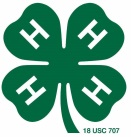 Richland County 4-H ProgramName_________________________________________________	Year___________________Financial Record Requirements:	• 4-H members in 6th grade and up complete an Animal Project Financial Record.  If you are 		enrolled in non-animal projects, you will also complete a Non-Animal Financial Record.	• Select one animal for your financial record.  If you are enrolled in more than one species, 		you only need to complete one financial record.My 4-H Animal Project:My 4-H animal is housed at:	___ Family Farm	___ Managerial Project (Housed at a different location, 4-H member assists with care of animal)	___ Other______________________________________________________________My ownership agreement with my parents/guardians:Who purchases the animal?  Who buys the feed?  Where is the animal housed?  Who cares for the animal?  What are your responsibilities?___________________________________________________________________________________________________________________________________________________________________________________________________________________________________________________________________________________________________________________________________________________________________________________________________________________________________________________________________________________________________________________________________________________________________________________________________________________Financial Information:___ Beef___ Poultry___ Horses___ Sheep___ Rabbits___ Dogs___ Swine___ Goats___ Cats/Small PetsList of Expenses: (Cost of animal, feed, grooming supplies, etc.)CostTotalList of Income:  (Worth of animal, fair premium, etc.)TotalNet (indicate loss/profit)